BULLETIN D’ADHÉSION  FO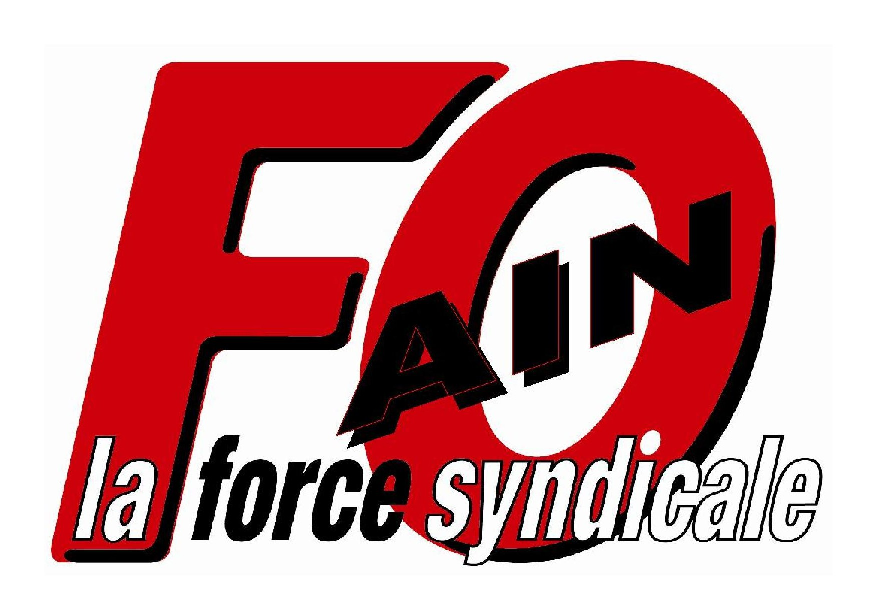 DU GROUPEMENT DÉPARTEMENTALDES SERVICES PUBLICS DE L’AINNOM :___________________________ Prénom :__________________________NOM de naissance:_________________________________Né(e) le:        /        /            Adresse personnelle:__________________________________________________________________________________________________________________Téléphone personnel : _________________Tél professionnel : _______________Adresse mail :__________________________Statut Contractuel *    Stagiaire*      Titulaire*Catégorie :   A*   B*   C*			Grade:___________________________________Fonction:_______________________________ Service:_______________________________Rayez la mention inutile*EMPLOYEUR – COLLECTIVITÉ - ÉTABLISSEMENT PUBLICNom : __________________________________________________Adresse :_______________________________________________CAT C 132€/an		 CAT B 145€/an				CAT A 156€/ansoit 44€/an *		 soit 48€/an *				soit 52€/an *Reste à votre charge annuellement après déduction fiscale ou crédit d’impôt *Date d’adhésion					Signature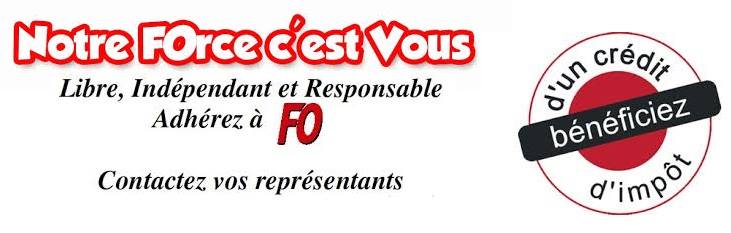 Nous sommes fiers d'être salarié, fonctionnaire de la Fonction Publique Territoriale au service des usagers.Il est néanmoins parfois difficile à un agent isolé, titulaire ou contractuel, en collectivité de connaître et de faire valoir ses droits.L’organisation syndicale FO  propose aux agents de s’unir pour se faire respecter.L’histoire montre que les acquis sociaux restent fragiles et doivent sans cesse être défendus.Pour FO, la défense des intérêts individuels comme collectifs des salariés est notre priorité.Chaque adhérent FO de la fonction publique bénéficie d’une protection syndicale et juridique professionnelle.Dans cette perspective, au nom de l’équipe FO, je vous souhaite la bienvenue.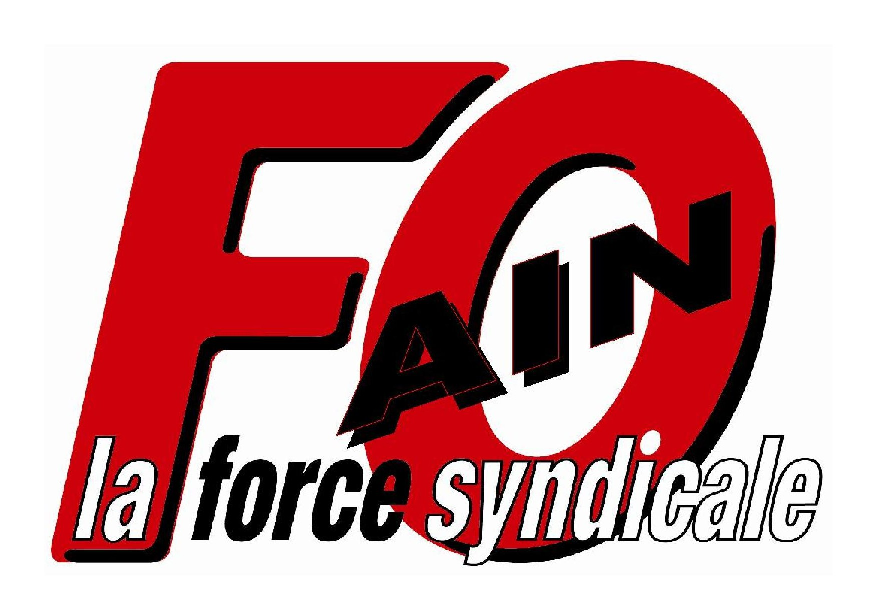 Rodrigue BROUILLIARDSecrétaire Général du Groupement Départemental FOdes Services Publics de l'Ain13 avenue de la Victoire 01000 Bourg en Bresse06.32.64.31.01 ou 04.37.62.18.49 Mail : fo@ain.fr 